でのルール 　　　　　　　　　　　　　　　　避難所をされるは、のルールをるようがけるとともに、にするなど、にごください。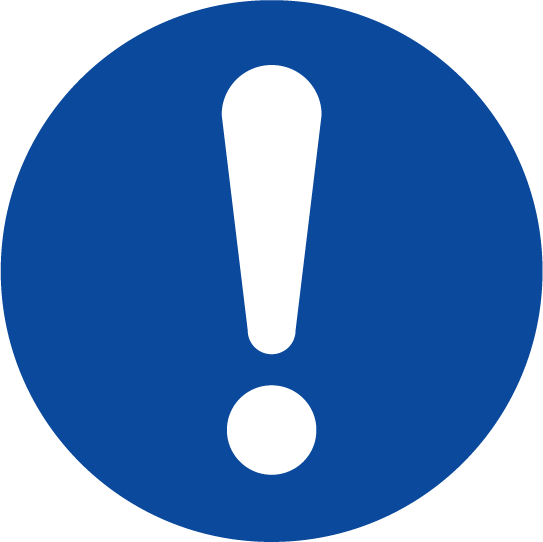 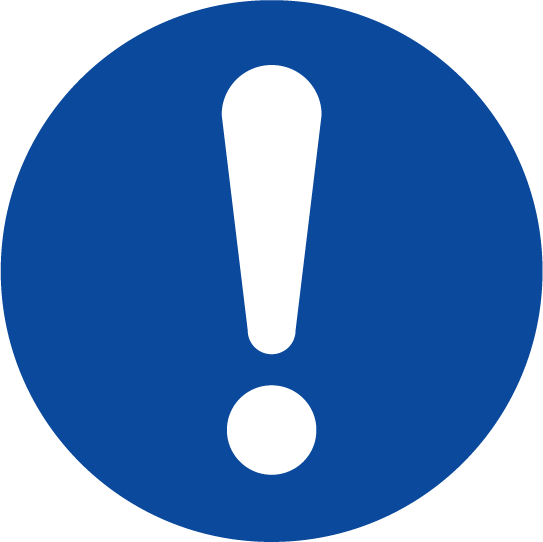 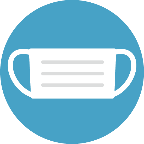 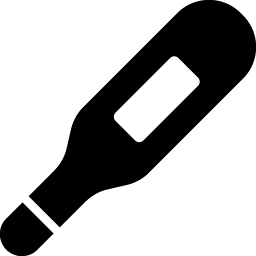 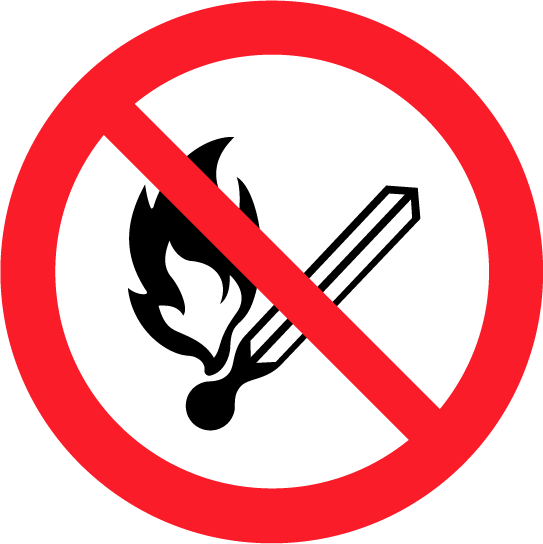 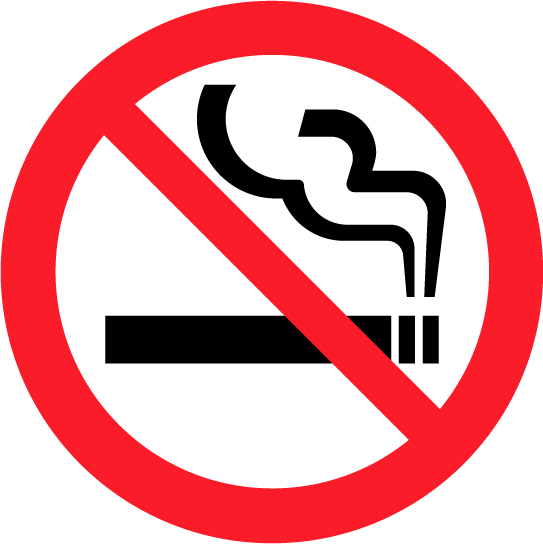 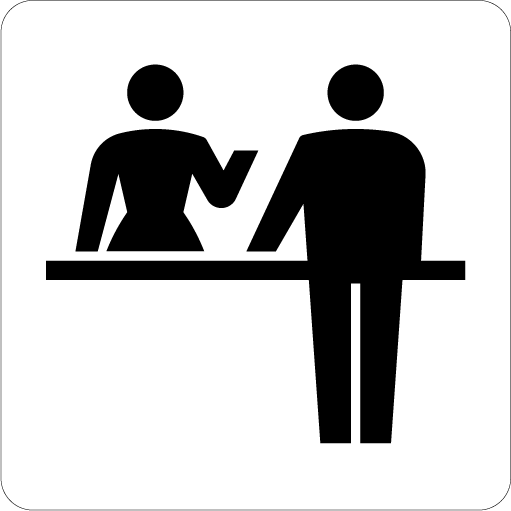 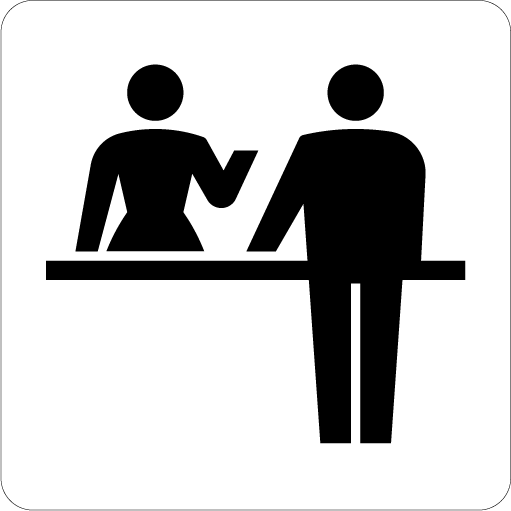 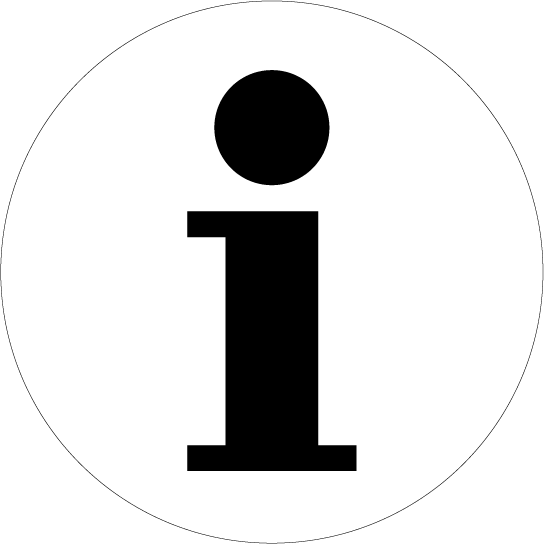 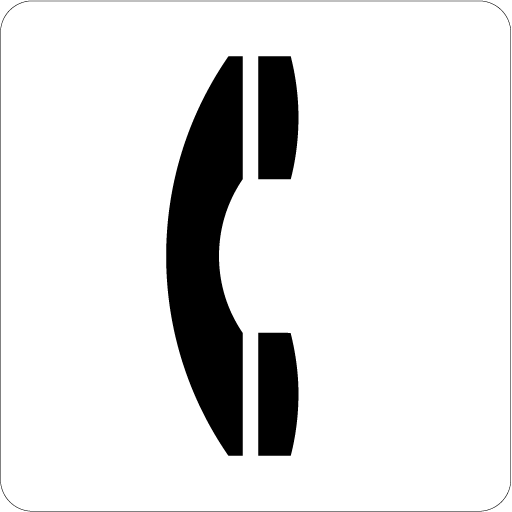 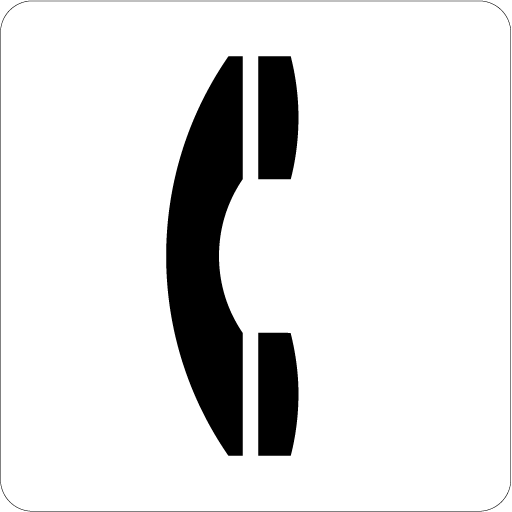 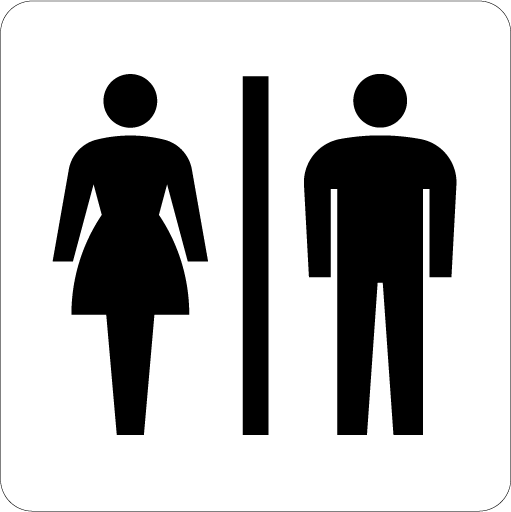 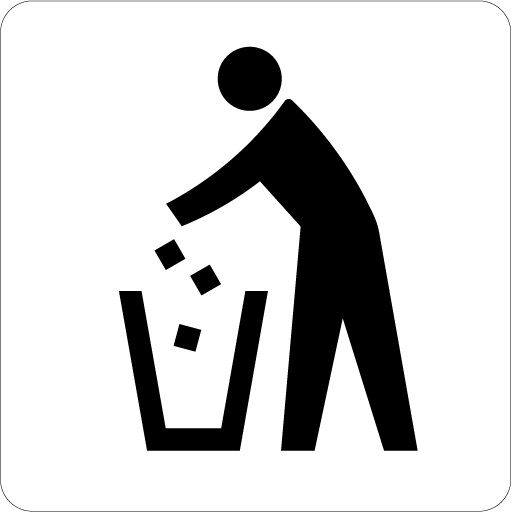 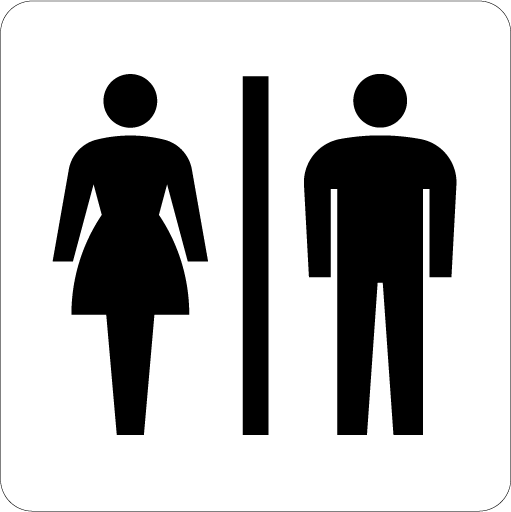 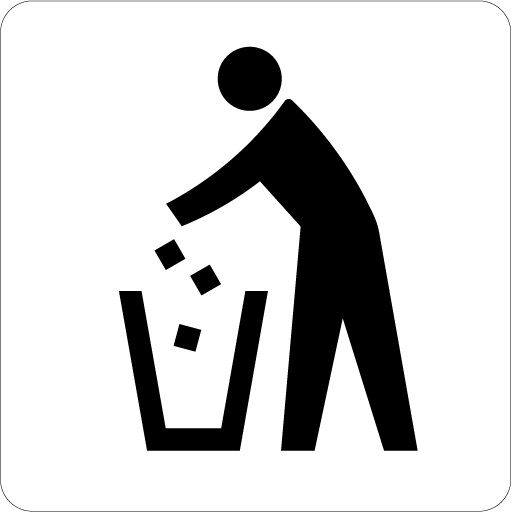 受付時健康状態チェックリスト運営側(受付担当)記入用※避難所滞在スペース・区画欄には、避難所の建物や部屋の名称及び区画番号などを記入する。健康状態チェックシート※避難所状況報告書の添付資料として、市町村災害対策本部に送付する。避難所の設備、備蓄物資一覧表(1/5)（※朱色が今回追加部分）避難所の設備、備蓄物資一覧表(2/5) （※朱色が今回追加部分）避難所の設備、備蓄物資一覧表(3/5) （※朱色が今回追加部分）避難所の設備、備蓄物資一覧表(4/5) （※朱色が今回追加部分）避難所の設備、備蓄物資一覧表(5/5) （※朱色が今回追加部分）避難所名受付番号避難所名記入日記入日氏　名氏　名年　齢年　　　月　　　日(　　　)年　　　月　　　日(　　　)　　　　歳チェック項目チェック項目チェック項目チェック項目チェック項目１あなたはコロナウイルスのがされているので、、ですか？あなたはコロナウイルスのがされているので、、ですか？はい ・ いいえはい ・ いいえ２よりっぽくじますか？よりっぽくじますか？はい ・ いいえはい ・ いいえ３のしさ、のみはありますか？のしさ、のみはありますか？はい ・ いいえはい ・ いいえ４においやをじないですか？においやをじないですか？はい ・ いいえはい ・ いいえ５せきやたん、のどのみはありますか？せきやたん、のどのみはありますか？はい ・ いいえはい ・ いいえ６がだるいなどのはありますか？がだるいなどのはありますか？はい ・ いいえはい ・ いいえ７きはありますか？きはありますか？はい ・ いいえはい ・ いいえ８はありますか？はありますか？はい ・ いいえはい ・ いいえ９からだにぶつぶつ（）はていますか？からだにぶつぶつ（）はていますか？はい ・ いいえはい ・ いいえ10がく、やにはくないですか？がく、やにはくないですか？はい ・ いいえはい ・ いいえ11、にをしていますか？（：　　　　　　）、にをしていますか？（：　　　　　　）はい ・ いいえはい ・ いいえ12、をしていますか？（：　　　　　　　　　　　）、をしていますか？（：　　　　　　　　　　　）はい ・ いいえはい ・ いいえ13そのほかになるはありますか？そのほかになるはありますか？はい ・ いいえはい ・ いいえ13※「はい」の、にごください※「はい」の、にごください※「はい」の、にごください※「はい」の、にごください14避難所での行動に際し、介護や介助は必要ですか？避難所での行動に際し、介護や介助は必要ですか？はい ・ いいえはい ・ いいえ15避難所での行動に際し、配慮を要する障がいはありますか？避難所での行動に際し、配慮を要する障がいはありますか？はい ・ いいえはい ・ いいえ15※「はい」の、がいのをごください※「はい」の、がいのをごください※「はい」の、がいのをごください※「はい」の、がいのをごください16とですか？（もむ）とですか？（もむ）はい ・ いいえはい ・ いいえ17、、、そののはありますか？、、、そののはありますか？はい ・ いいえはい ・ いいえ17※「はい」の、にごください※「はい」の、にごください※「はい」の、にごください※「はい」の、にごください18てんかんはありますか？てんかんはありますか？はい ・ いいえはい ・ いいえ体　温　　　　　　　℃受付者名避難所滞在スペース・区画避難所滞在スペース・区画避難所名避難所名氏　名氏　名氏　名氏　名氏　名年　齢年　齢避難所名避難所名　　　　　　　歳　　　　　　　歳日付体温測定体温測定息苦しさにおい・味におい・味せき・たんだるさ吐き気下痢その他チェック欄日付体温測定体温測定★ひとつでも該当すれば「はい」に○・息が荒くなった（呼吸数が多くなった）・急に息苦しくなった・少し動くと息があがる・胸の痛みがある・横になれない・座らないと息ができない・肩で息をしたり、ゼーゼーする。においや味を感じないにおいや味を感じないせきやたんがひどい全身のだるさがある吐き気がある下痢がある★その他の症状がある・食欲がない・鼻水・鼻づまり・のどの痛み・頭痛・関節痛や筋肉痛・一日中気分がすぐれない・体にぶつぶつ（発疹）が出ている・目が赤く。目やにが多い　などチェック欄　　／　(月)朝　　　　℃朝　　　　℃はい・いいえはい・いいえはい・いいえはい・いいえはい・いいえはい・いいえはい・いいえはい・いいえ(症状)　　／　(月)昼　  　　℃昼　  　　℃はい・いいえはい・いいえはい・いいえはい・いいえはい・いいえはい・いいえはい・いいえはい・いいえ(症状)　　／　(月)夜　　    ℃夜　　    ℃はい・いいえはい・いいえはい・いいえはい・いいえはい・いいえはい・いいえはい・いいえはい・いいえ(症状)　　／　(火)朝　　　　℃朝　　　　℃はい・いいえはい・いいえはい・いいえはい・いいえはい・いいえはい・いいえはい・いいえはい・いいえ(症状)　　／　(火)昼　  　　℃昼　  　　℃はい・いいえはい・いいえはい・いいえはい・いいえはい・いいえはい・いいえはい・いいえはい・いいえ(症状)　　／　(火)夜　　    ℃夜　　    ℃はい・いいえはい・いいえはい・いいえはい・いいえはい・いいえはい・いいえはい・いいえはい・いいえ(症状)　　／　(水)朝　　　　℃朝　　　　℃はい・いいえはい・いいえはい・いいえはい・いいえはい・いいえはい・いいえはい・いいえはい・いいえ(症状)　　／　(水)昼　  　　℃昼　  　　℃はい・いいえはい・いいえはい・いいえはい・いいえはい・いいえはい・いいえはい・いいえはい・いいえ(症状)　　／　(水)夜　　    ℃夜　　    ℃はい・いいえはい・いいえはい・いいえはい・いいえはい・いいえはい・いいえはい・いいえはい・いいえ(症状)　　／　(木)朝　　　　℃朝　　　　℃はい・いいえはい・いいえはい・いいえはい・いいえはい・いいえはい・いいえはい・いいえはい・いいえ(症状)　　／　(木)昼　  　　℃昼　  　　℃はい・いいえはい・いいえはい・いいえはい・いいえはい・いいえはい・いいえはい・いいえはい・いいえ(症状)　　／　(木)夜　　    ℃夜　　    ℃はい・いいえはい・いいえはい・いいえはい・いいえはい・いいえはい・いいえはい・いいえはい・いいえ(症状)　　／　(金)朝　　　　℃朝　　　　℃はい・いいえはい・いいえはい・いいえはい・いいえはい・いいえはい・いいえはい・いいえはい・いいえ(症状)　　／　(金)昼　  　　℃昼　  　　℃はい・いいえはい・いいえはい・いいえはい・いいえはい・いいえはい・いいえはい・いいえはい・いいえ(症状)　　／　(金)夜　　    ℃夜　　    ℃はい・いいえはい・いいえはい・いいえはい・いいえはい・いいえはい・いいえはい・いいえはい・いいえ(症状)　　／　(土)朝　　　　℃朝　　　　℃はい・いいえはい・いいえはい・いいえはい・いいえはい・いいえはい・いいえはい・いいえはい・いいえ(症状)　　／　(土)昼　  　　℃昼　  　　℃はい・いいえはい・いいえはい・いいえはい・いいえはい・いいえはい・いいえはい・いいえはい・いいえ(症状)　　／　(土)夜　　    ℃夜　　    ℃はい・いいえはい・いいえはい・いいえはい・いいえはい・いいえはい・いいえはい・いいえはい・いいえ(症状)　　／　(日)朝　　　　℃朝　　　　℃はい・いいえはい・いいえはい・いいえはい・いいえはい・いいえはい・いいえはい・いいえはい・いいえ(症状)　　／　(日)昼　  　　℃昼　  　　℃はい・いいえはい・いいえはい・いいえはい・いいえはい・いいえはい・いいえはい・いいえはい・いいえ(症状)　　／　(日)夜　　    ℃夜　　    ℃はい・いいえはい・いいえはい・いいえはい・いいえはい・いいえはい・いいえはい・いいえはい・いいえ(症状)傷病者及び体調不良者名簿傷病者及び体調不良者名簿傷病者及び体調不良者名簿傷病者及び体調不良者名簿避難所名氏　名生年月日・年齢性別住所傷病等の程度・状況搬送の有無傷病等の程度・状況搬送の有無搬送先住所搬送日時ふりがな明/大/昭/平/令　 年   月 　日(　　　　　歳)明/大/昭/平/令　 年   月 　日(　　　　　歳)明/大/昭/平/令　 年   月 　日(　　　　　歳)有　／　無有　／　無　　　：ふりがな明/大/昭/平/令　 年   月 　日(　　　　　歳)明/大/昭/平/令　 年   月 　日(　　　　　歳)明/大/昭/平/令　 年   月 　日(　　　　　歳)有　／　無有　／　無　　　：ふりがな明/大/昭/平/令　 年   月 　日(　　　　　歳)明/大/昭/平/令　 年   月 　日(　　　　　歳)明/大/昭/平/令　 年   月 　日(　　　　　歳)有　／　無有　／　無　　　：ふりがな明/大/昭/平/令　 年   月 　日(　　　　　歳)明/大/昭/平/令　 年   月 　日(　　　　　歳)明/大/昭/平/令　 年   月 　日(　　　　　歳)有　／　無有　／　無　　　：ふりがな明/大/昭/平/令　 年   月 　日(　　　　　歳)明/大/昭/平/令　 年   月 　日(　　　　　歳)明/大/昭/平/令　 年   月 　日(　　　　　歳)有　／　無有　／　無　　　：ふりがな明/大/昭/平/令　 年   月 　日(　　　　　歳)明/大/昭/平/令　 年   月 　日(　　　　　歳)明/大/昭/平/令　 年   月 　日(　　　　　歳)有　／　無有　／　無　　　：ふりがな明/大/昭/平/令　 年   月 　日(　　　　　歳)明/大/昭/平/令　 年   月 　日(　　　　　歳)明/大/昭/平/令　 年   月 　日(　　　　　歳)有　／　無有　／　無　　　：ふりがな明/大/昭/平/令　 年   月 　日(　　　　　歳)明/大/昭/平/令　 年   月 　日(　　　　　歳)明/大/昭/平/令　 年   月 　日(　　　　　歳)有　／　無有　／　無　　　：ふりがな明/大/昭/平/令　 年   月 　日(　　　　　歳)明/大/昭/平/令　 年   月 　日(　　　　　歳)明/大/昭/平/令　 年   月 　日(　　　　　歳)有　／　無有　／　無　　　：ふりがな明/大/昭/平/令　 年   月 　日(　　　　　歳)明/大/昭/平/令　 年   月 　日(　　　　　歳)明/大/昭/平/令　 年   月 　日(　　　　　歳)有　／　無有　／　無　　　：ふりがな明/大/昭/平/令　 年   月 　日(　　　　　歳)明/大/昭/平/令　 年   月 　日(　　　　　歳)明/大/昭/平/令　 年   月 　日(　　　　　歳)有　／　無有　／　無　　　：品名品名数保管場所メモ設備・資機材発電機設備・資機材電源用コードリール設備・資機材投光器などの照明設備設備・資機材テント設備・資機材マット設備・資機材防水シート、ブルーシート設備・資機材災害用トイレ(仮設トイレ)設備・資機材蛇口のあるタンク(手洗い用)設備・資機材小型ポンプ設備・資機材台車設備・資機材要配慮者対策簡易ベッド、段ボールベッド要配慮者対策担架要配慮者対策車いす要配慮者対策災害用トイレ(簡易トイレ)要配慮者対策簡易トイレ（凝固剤式）要配慮者対策間仕切り用パーティションなど要配慮者対策毛布要配慮者対策タオル要配慮者対策ペーパータオル品名品名数保管場所メモ食料・水飲料水(    ml)食料・水アルファ化米食料・水粉ミルク食料・水高齢者用のやわらかい食品食料・水アレルギー対応の食品食料・水粉ミルク(アレルギー対応)食料・水ミルク調整用の水食料・水食料・水食料・水食器類、調理器具など哺乳瓶食器類、調理器具など食器・箸（使い捨てのもの）食器類、調理器具などごみ袋食器類、調理器具などなべ食器類、調理器具などやかん食器類、調理器具など湯沸し用ポット食器類、調理器具などガスコンロとガスなど湯沸し器食器類、調理器具など洗剤食器類、調理器具などスポンジ食器類、調理器具などラップ品名品名数保管場所メモ環境・衛生・感染症対策用品（その１）救急箱環境・衛生・感染症対策用品（その１）ふた付きごみ箱（足踏み式）環境・衛生・感染症対策用品（その１）ごみ袋環境・衛生・感染症対策用品（その１）ビニル袋（各種）環境・衛生・感染症対策用品（その１）トイレットペーパー環境・衛生・感染症対策用品（その１）除菌用アルコールティッシュ環境・衛生・感染症対策用品（その１）ティッシュペーパー環境・衛生・感染症対策用品（その１）手指消毒用アルコール環境・衛生・感染症対策用品（その１）バケツ環境・衛生・感染症対策用品（その１）ひしゃくなど水をくむ道具環境・衛生・感染症対策用品（その１）トイレ用スリッパ環境・衛生・感染症対策用品（その１）おむつ（乳幼児用）環境・衛生・感染症対策用品（その１）おむつ（大人用）環境・衛生・感染症対策用品（その１）生理用品環境・衛生・感染症対策用品（その１）ストーマ装具環境・衛生・感染症対策用品（その１）おしりふき（乳児用）環境・衛生・感染症対策用品（その１）消毒液環境・衛生・感染症対策用品（その１）洗剤（清掃用）環境・衛生・感染症対策用品（その１）物干し用の道具環境・衛生・感染症対策用品（その１）せっけん、ハンドソープ環境・衛生・感染症対策用品（その１）歯磨き用品（歯ブラシなど）環境・衛生・感染症対策用品（その１）マスク環境・衛生・感染症対策用品（その１）体温計環境・衛生・感染症対策用品（その１）非接触型体温計環境・衛生・感染症対策用品（その１）新聞紙（吐物処理用）環境・衛生・感染症対策用品（その１）次亜塩素酸ナトリウム（ハイター）品名品名数保管場所メモ環境・衛生・感染症対策用品（その２）フェイスシールド環境・衛生・感染症対策用品（その２）カッパ（長袖ガウン）環境・衛生・感染症対策用品（その２）使い捨て手袋（ビニール手袋）環境・衛生・感染症対策用品（その２）ビニールシート（受付用）環境・衛生・感染症対策用品（その２）受付ビニールシート固定用ポール環境・衛生・感染症対策用品（その２）衣類衣類（男性用）衣類衣類（女性用）衣類衣類（子ども用）衣類下着類（男性用）衣類下着類（女性用）衣類下着類（子ども用）衣類妊婦用下着（腹帯など）衣類衣類ペット関係ペットフード(犬用、猫用などで長期保存できるもの)ペット関係ペット用シーツペット関係ペット用ケージペット関係ペット関係品名品名数保管場所メモ事務用机事務用いす事務用拡声器事務用懐中電灯事務用乾電池(各種)事務用ローソクなどの固形燃料事務用ライターなど火を起こす道具事務用延長コード事務用パソコン事務用プリンター事務用コピー機事務用紙類（用紙、模造紙など）事務用筆記用具事務用テープ類（ガムテープ、セロハンテープなど）事務用はさみ、カッター事務用ステープラー、クリップなど綴じ具事務用ファイル類(書類保管用)事務用避難所運営マニュアル　一式事務用事務用